What should I already know?The names of different toys.Toys I like to play with.The past has already happened.Some things have changed from the past to the present day.What will I find out by the end of the unit?What will I find out by the end of the unit?What will I find out by the end of the unit?PastPastPresent Victorian rich girls played with dolls and tea sets, and rich boys played with toy soldiers and marbles.Poor families did not have enough money for toys, so made their own.Toys in the past had cogs, levers and pulleys to make them move.Toys were made from wood or metal.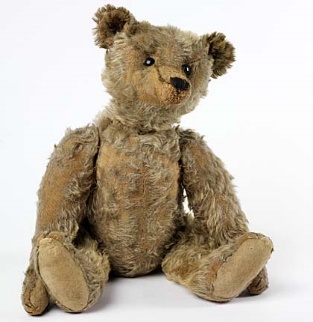 Old teddy bears have hard bodies and sometimes rough fur.Their joints move.Modern toys are mostly made from plastic.Modern toys need batteries or electricity to make them work or move.Children now play video games.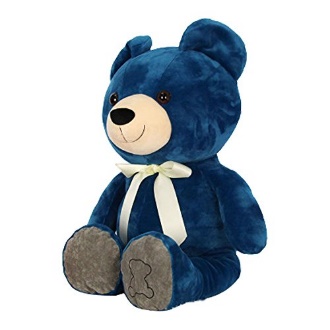 Modern day teddy bears can be all sorts of colours.They are soft and cuddly.Modern toys are mostly made from plastic.Modern toys need batteries or electricity to make them work or move.Children now play video games.Modern day teddy bears can be all sorts of colours.They are soft and cuddly.VocabularyVocabularyVictorian during the time of Queen Victoriapastalready happenedpresentis happening nowmodernnow or recentlymechanicaltoy with moving parts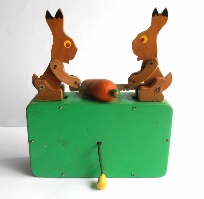 electricalworks by electricityvideo gamea game played on a  screenliving memoryhistory that can be remembered and  told to you clockworkwind-up toy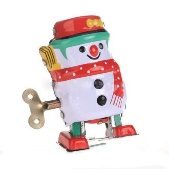 battery operatedneeds a battery to make it work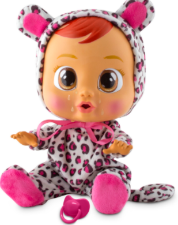 Historical skills and enquiryVAK timeline of British History.Investigate different toys and say if they are old or new.Investigate toys and say how they are the same or different.Play games from the past.  How are they similar or different?Investigate teddy bears.  How can I tell if they are old or new?